ŚRODA 27.05.2020NA HAMAKU Z ADĄ I OLKIEMcele: rozwijanie  umiejętności  czytania  wyrazów o prostej budowie fonetycznej        -doskonalenie  sprawności  ruchowej poprzez  wykonywanie  prostych ćwiczeń gimnastycznych        -rozbudzanie ciekawości  świata poprzez eksperymentowanie i wyciąganie wniosków.         -poznanie litery H,h1.Rodzicu porozmawiaj z dzieckiem na temat ilustracji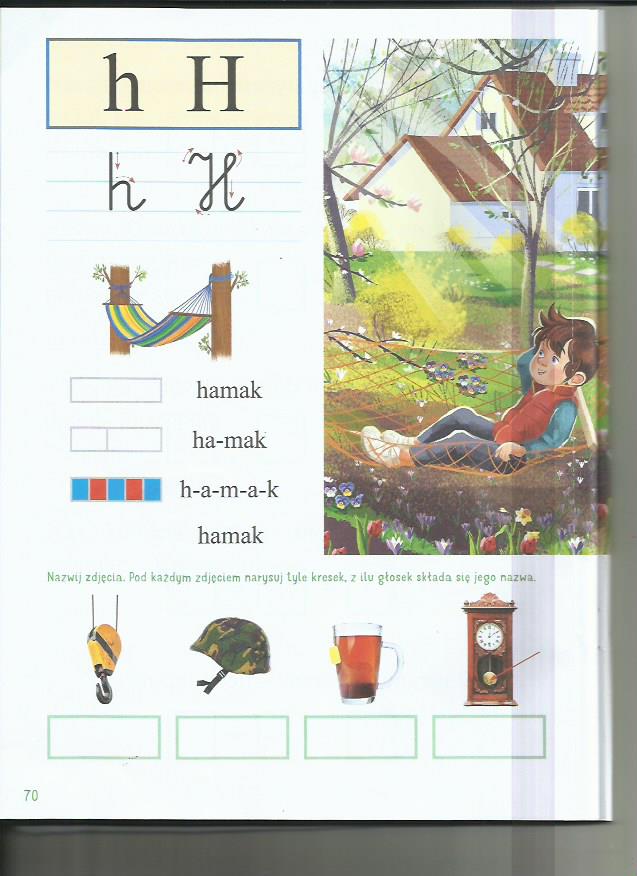 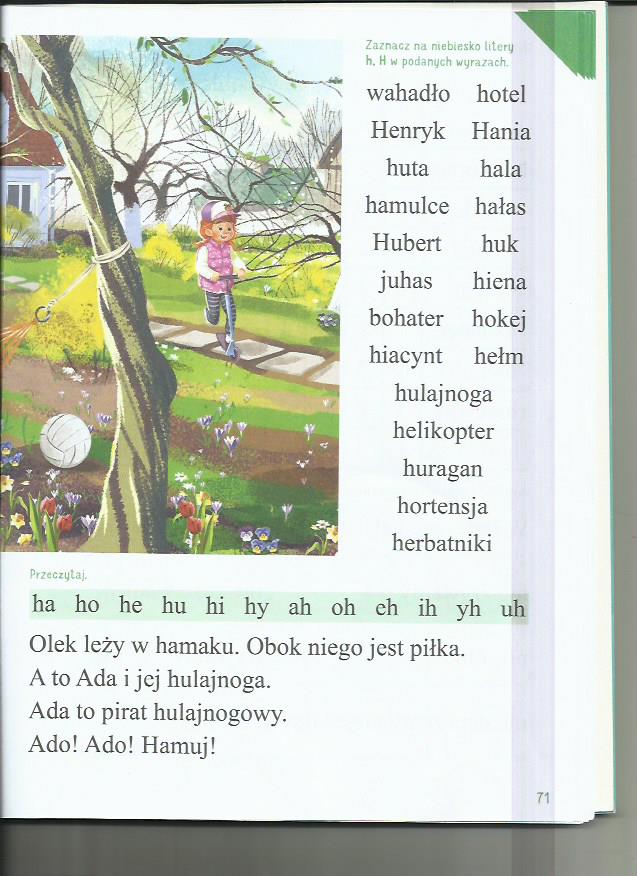 3.Zadaj dziecku pytania, zwróć uwagę ,aby odpowiadało całym zdaniem:-Kto jest na ilustracji?- Co robi Ada ? -Co robi Olek ?-Dlaczego Olek odpoczywa? -Na czym leży Olek ?-Jaka pora roku jest na obrazku ?4.Rodzicu, poproś, by dziecko podzieliło słowo „hamak" na sylaby i głoski, a następnie, by podało inne słowa zaczynające i kończące się tą głoską.5.Obejrzyjcie wspólnie, jak wygląda litera H,h mała i wielka , pisana                                        i drukowana, niech dziecko opowie, jak ona wygląda, co przypomina. Poproś, by pokazało paluszkiem, gdzie znajduje się litera H,h  w wyrazach oraz przeczytało sylaby i tekst na zamieszczonych ilustracjach. Zapytaj, kiedy piszemy wyrazy z „ wielkiej litery?”6. Drogi 6-latku,popatrz na obrazek ,paluszkiem poprowadź po linii czerwonej zachowując kolejność RODZICU POMÓŻ SWOJEMU DZIECKU.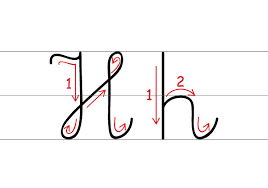 7.Czas na ćwiczenie pisowni nowo poznanej litery H,h: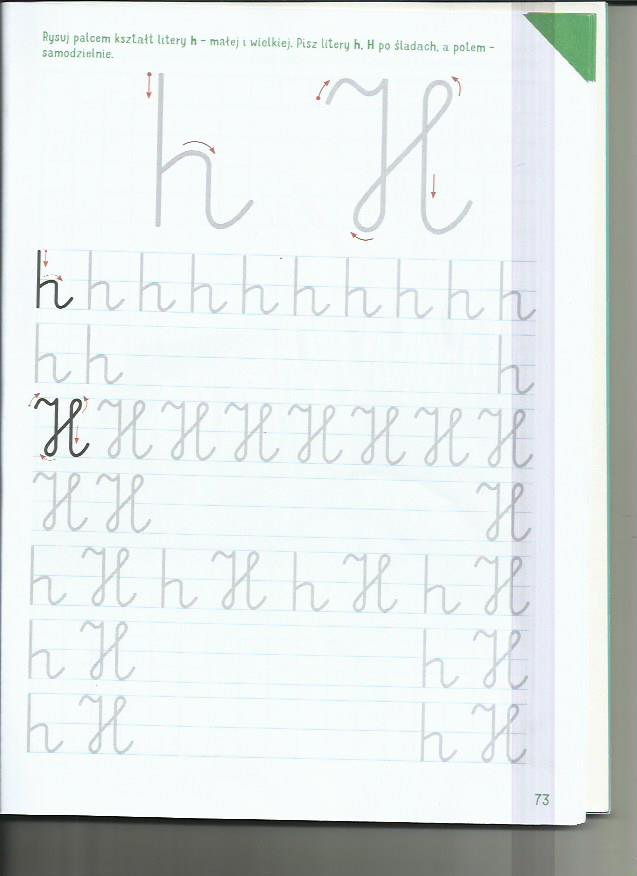 8.  MALI SPOTROWCY -czas na ćwiczenia  gimnastyczne ,pamiętajcie ,że należy dbać o prawidłową postawę ciała ;-) UTRWALENIE-Klęk podparty, wykonujemy ruch do tyłu, opierając pośladki o stopy, równocześnie chowamy głowę między ramiona. Powracamy do klęku podpartego. (+/- 10 ruchów)-Małe żabki: skaczemy do przodu obunóż z głębokiego przysiadu (10 żabich skoków).-Ćwiczenie dużych grup mięśniowych “Kto silniejszy”. Siadamy naprzeciwko dziecka: siad skrzyżny. Podajemy sobie ręce. Kolana dotykają Przeciągamy się raz w jedną, raz w drugą stronę.-Mała miękka piłka lub woreczki z grochem lub balonik: podrzucamy        i chwytamy, ale po każdym podrzucie robimy obrót: raz w lewo, raz            w prawo-Siadamy. Na ustalony znak jak najszybciej podrywamy się z podłogi             i klaszczemy.     -Ćwiczenie uspokajające:    maszerowanie przy ulubionej piosence- wybór należy do Was9.Proponujemy Wam zabawę paluszkową ,wczoraj mówiliśmy o mamie dziś  opowiadamy o  rodzinie.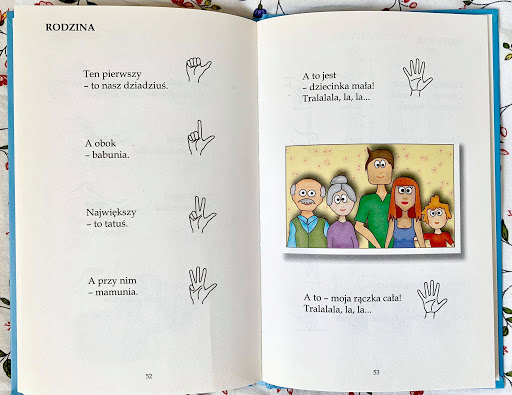 10 Na zakończenie zachęcamy do przeprowadzenia eksperymentu	 W trakcie można posłuchać piosenki ,która już znacie. Poniżej  link  do skopiowania piosenki w przeglądarce.https://www.youtube.com/watch?v=QxzyN9AlsJg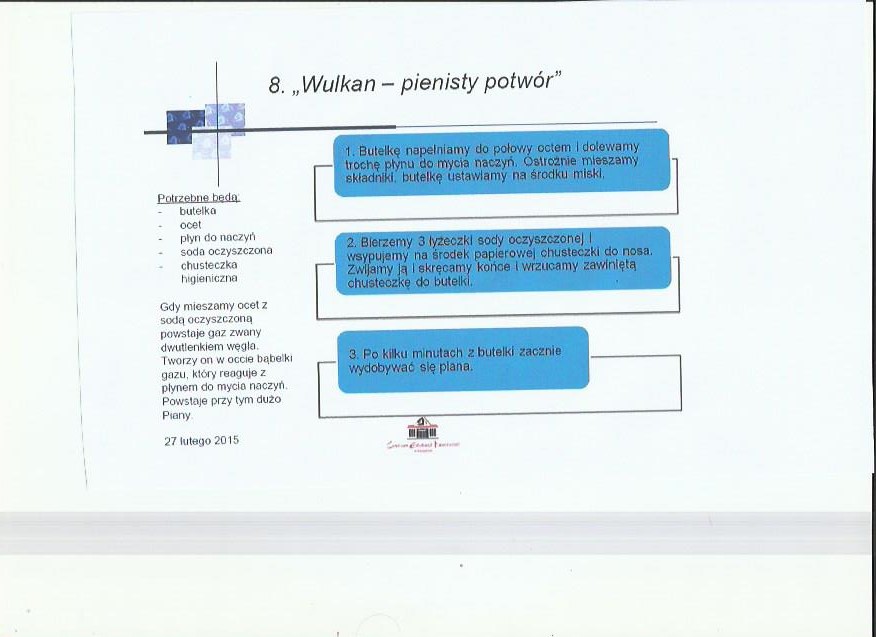 CZEKAMY NA WASZE ZDJECIA Z EKSPERYMENTUŻYCZYMY DOBREJ ZABAWY!!!!Przykład informacji zwrotnej do nauczycielaPrzykłady informacji zwrotnej:Imię i nazwisko dziecka: .............................................................Data:  27.05.2020 (środa)Proszę wpisać TAK lub NIE1. Dziecko obejrzało ilustrację……….2 Dziecko dzieliło słowa na głoski, wyszukiwało słowa zaczynające się podana głoską……..3.Dziecko poznało literę H,h, ćwiczyło prawidłowo pisanie litery………4. Dziecko brało udział w zabawach i ćwiczeniach ruchowych……..5. Dziecko brało udział i pokazywało zabawy paluszkowe….6.dziecko wysłuchało piosenki "W zieleni łąka ..."7.Dziecko brało udział w eksperymencie "Wulkan -pienisty potwór"....W przypadku kart pracy i prac plastycznych  najlepiej zrobić zdjęcie i przesłać na adres mailowy. Pamiętajcie Drodzy Rodzice, że dzieci dopiero się uczą i mają prawo popełniać błędy. ;-), ich prace nie muszą być  „jak z obrazka”Informację zwrotną przesyłajcie proszę na e-mail grupowy: calineczka2020zostanwdomu@gmail.comJeśli nie macie takiej możliwości to można skorzystać z  Messenger: Aneta Roga lub Bernadeta Niełacna Informację zwrotną można przesyłać raz w tygodniu, ale musi ona zawierać opis każdego dnia. To Państwo decydujecie , czy wysyłacie informację codziennie czy raz w tygodniu (zbiorową).